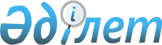 О внесении изменений в приказ Министра финансов Республики Казахстан от 20 февраля 2018 года № 248 "Об утверждении Правил реализации, использования и уничтожения задержанных товаров, возмещения расходов по их перевозке (транспортировке), перегрузке (погрузке, выгрузке), хранению, иных расходов, связанных с подготовкой к реализации и реализацией задержанных товаров, а также возврата сумм полученных от их реализации"Приказ Заместителя Премьер-Министра - Министра финансов Республики Казахстан от 23 ноября 2023 года № 1223. Зарегистрирован в Министерстве юстиции Республики Казахстан 25 ноября 2023 года № 33679
      ПРИКАЗЫВАЮ:
      1. Внести в приказ Министра финансов Республики Казахстан от 20 февраля 2018 года № 248 "Об утверждении Правил реализации, использования и уничтожения задержанных товаров, возмещения расходов по их перевозке (транспортировке), перегрузке (погрузке, выгрузке), хранению, иных расходов, связанных с подготовкой к реализации и реализацией задержанных товаров, а также возврата сумм, полученных от их реализации" (зарегистрирован в Реестре государственной регистрации нормативных правовых актов под № 16529) следующие изменения:
      заголовок изложить в следующей редакции:
      "Об утверждении Правил реализации, использования и уничтожения задержанных товаров, возмещения расходов по их перевозке (транспортировке), перегрузке (погрузке, выгрузке), хранению, иных расходов, связанных с подготовкой к реализации и реализацией задержанных товаров, а также возврата сумм, полученных от их реализации";
      преамбулу изложить в следующей редакции:
      "В соответствии с пунктом 5 статьи 453, пунктом 6 статьи 455, пунктами 2, 3, 4 статьи 456 и пунктом 2 статьи 457 Кодекса Республики Казахстан "О таможенном регулировании в Республике Казахстан" ПРИКАЗЫВАЮ:";
      пункт 1 изложить в следующей редакции:
      "1. Утвердить прилагаемые Правила реализации, использования и уничтожения задержанных товаров, возмещения расходов по их перевозке (транспортировке), перегрузке (погрузке, выгрузке), хранению, иных расходов, связанных с подготовкой к реализации и реализацией задержанных товаров, а также возврата сумм, полученных от их реализации.";
      в Правилах реализации, использования и уничтожения задержанных товаров, возмещения расходов по их перевозке (транспортировке), перегрузке (погрузке, выгрузке), хранению, иных расходов, связанных с подготовкой к реализации и реализацией задержанных товаров, а также возврата сумм полученных от их реализации, утвержденных указанным приказом:
      заголовок изложить в следующей редакции:
      "Правила реализации, использования и уничтожения задержанных товаров, возмещения расходов по их перевозке (транспортировке), перегрузке (погрузке, выгрузке), хранению, иных расходов, связанных с подготовкой к реализации и реализацией задержанных товаров, а также возврата сумм, полученных от их реализации";
      заголовок главы 1 изложить в следующей редакции:
      "Глава 1. Общие положения";
      абзац первый пункта 1 изложить в следующей редакции:
      "1. Настоящие Правила реализации, использования и уничтожения задержанных товаров, возмещения расходов по их перевозке (транспортировке), перегрузке (погрузке, выгрузке), хранению, иных расходов, связанных с подготовкой к реализации и реализацией задержанных товаров, а также возврата сумм, полученных от их реализации (далее – Правила) разработаны в соответствии с пунктом 5 статьи 453, пунктом 6 статьи 455, пунктами 2, 3, 4 статьи 456 и пунктом 2 статьи 457 Кодекса Республики Казахстан "О таможенном регулировании в Республике Казахстан" (далее – Кодекс) и определяют порядок:";
      пункт 11 изложить в следующей редакции:
      "11. Реализация задержанных товаров осуществляется уполномоченным юридическим лицом в соответствии с приказом Министра финансов Республики Казахстан от 1 февраля 2018 года № 111 "Об утверждении Правил реализации имущества, заложенного налогоплательщиком и (или) третьим лицом, а также ограниченного в распоряжении имущества налогоплательщика (налогового агента) в счет налоговой задолженности, плательщика – в счет задолженности по таможенным платежам, налогам, специальным, антидемпинговым, компенсационным пошлинам, пеней, процентов" (зарегистрирован в Реестре государственной регистрации нормативных правовых актов под № 16387).";
      пункты 20 и 21 изложить в следующей редакции:
      "20. Уничтожение пищевой продукции, представляющей опасность жизни и здоровью человека, животных и растений, окружающей среде осуществляется в соответствии с постановлением Правительства Республики Казахстан от 15 февраля 2008 года № 140 "Об утверждении Правил утилизации и уничтожения пищевой продукции, представляющей опасность жизни и здоровью человека и животных, окружающей среде".
      21. Уничтожение лекарственных средств, изделий медицинского назначения и медицинской техники осуществляется в соответствии с приказом исполняющего обязанности Министра здравоохранения Республики Казахстан от 27 октября 2020 года № ҚР ДСМ-155/2020 "Об утверждении Правил уничтожения лекарственных средств и медицинских изделий, пришедших в негодность, с истекшим сроком годности, фальсифицированных и иных лекарственных средств и медицинских изделий не соответствующих требованиям законодательства Республики Казахстан" (зарегистрирован в Реестре государственной регистрации нормативных правовых актов под № 21533).";
      пункт 26 изложить в следующей редакции:
      "26. По решению Комиссии, товары, пригодные для дальнейшего использования и нереализованные уполномоченным юридическим лицом, безвозмездно передаются в организации, осуществляющие функции по защите прав ребенка, медико-социальные учреждения (организации) для престарелых и лиц с инвалидностью, детские сады, школы, медико-социальные учреждения либо субъектам, предоставляющим специальные социальные услуги.".
      2. Комитету государственных доходов Министерства финансов Республики Казахстан в установленном законодательством Республики Казахстан порядке обеспечить:
      1) государственную регистрацию настоящего приказа в Министерстве юстиции Республики Казахстан;
      2) размещение настоящего приказа на интернет-ресурсе Министерства финансов Республики Казахстан;
      3) в течение десяти рабочих дней после государственной регистрации настоящего приказа в Министерстве юстиции Республики Казахстан представление в Департамент юридической службы Министерства финансов Республики Казахстан сведений об исполнении мероприятий, предусмотренных подпунктами 1) и 2) настоящего пункта.
      3. Настоящий приказ вводится в действие по истечении десяти календарных дней после дня его первого официального опубликования.
					© 2012. РГП на ПХВ «Институт законодательства и правовой информации Республики Казахстан» Министерства юстиции Республики Казахстан
				
      Заместитель Премьер-Министра- Министр финансовРеспублики Казахстан

Е. Жамаубаев
